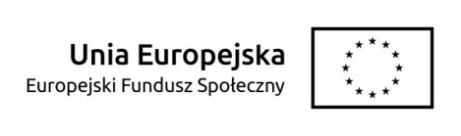 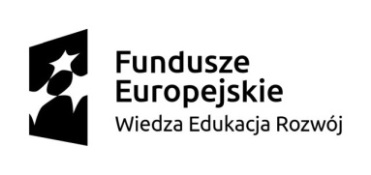 sygn. akt PWSW-DZP/382/I/10/21SPECYFIKACJA WARUNKÓW ZAMÓWIENIA (SWZ)Nazwa zadania: Realizacja usług szkoleniowych z zakresu kadr i płac dla kadry zarządzającej i administracyjnej  Państwowej Wyższej Szkoły Wschodnioeuropejskiej w PrzemyśluZadanie dofinansowane:  ze środków Unii Europejskiej w ramach Europejskiego Funduszu Społecznego w ramach projektu „Kształcenie praktyczne kadr dla gospodarki regionu 
w Państwowej Wyższej Szkole Wschodnioeuropejskiej w Przemyślu” o numerze POWR.03.05.00-00-ZR34/18 Programu Operacyjnego Wiedza Edukacja Rozwój 2014-2020 Oś III Szkolnictwo wyższe dla gospodarki i rozwoju, Działanie 3.5 Kompleksowe programy szkół wyższychZamawiający :PAŃSTWOWA WYŻSZA SZKOŁA WSCHODNIOEUROPEJSKA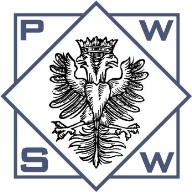 Przemyśl, 22.09.2021r. Zatwierdzam:I	NAZWA ORAZ  ADRES ZAMAWIAJĄCEGO1. Nazwa Zamawiającego: Państwowa Wyższa Szkoła Wschodnioeuropejska w Przemyślu 2. Postępowanie prowadzi: Państwowa Wyższa Szkoła Wschodnioeuropejska w Przemyślu  ul. Książąt Lubomirskich  6, 37-700 Przemyśl .3.Adres poczty elektronicznej : przetargi@pwsw.pl4.Adres strony internetowej prowadzonego postępowania: https://platformazakupowa.pl/pn/pwsw5.Adres strony internetowej na której udostępniane będą zmiany i wyjaśnienia SWZ oraz inne dokumenty zamówienia bezpośrednio związane z postepowaniem o udzielenie zamówienia: https://platformazakupowa.pl/pn/pwsw6. Zasady kontaktu i porozumiewania się określa rozdział X SWZ.II.	TRYB UDZIELENIA ZAMÓWIENIA1. Postępowanie prowadzone jest w trybie podstawowym opartym na wymaganiach wskazanych w art. 275 pkt 1 w związku z art. 359 pkt. 2) ustawy Prawo zamówień publicznych (Dz.U. z dnia 24.10.2019, poz. 2019 ze zmianami) oraz aktów wykonawczych do tej ustawy. W przypadku jakichkolwiek wątpliwości, niejasności, wykonawca winien przyjąć, że w pierwszej kolejności mają zastosowanie przepisy ustawy Pzp i aktów wykonawczych, a w drugiej kolejności zapisy niniejszej SWZ oraz treść ogłoszenia o zamówieniu.2. Zamawiający nie przewiduje wyboru oferty najkorzystniejszej z możliwością prowadzenia negocjacji.III.	OPIS PRZEDMIOTU ZAMÓWIENIA.Przedmiotem zamówienia jest realizacja usług szkoleniowych h z zakresu kadr i płac dla kadry zarządzającej i administracyjnej Państwowej Wyższej Szkoły Wschodnioeuropejskiej w Przemyślu w ramach projektu „Kształcenie praktyczne kadr dla gospodarki regionu w Państwowej Wyższej Szkole Wschodnioeuropejskiej w Przemyślu” o numerze POWR.03.05.00-00-ZR34/18 współfinansowanego ze środków  Europejskiego Funduszu Społecznego w ramach Programu Operacyjnego Wiedza Edukacja Rozwój 2014-2020 Oś III Szkolnictwo wyższe dla gospodarki i rozwoju, Działanie 3.5 Kompleksowe programy szkół wyższych.Zamówienie zostało podzielone na dwa zadania częściowe:Zadanie częściowe Nr 1:  Realizacja niżej wymienionych szkoleń dla pracowników Działu Kadr i Płac PWSW w Przemyślu :Realizacja szkolenia „Płace w praktyce” (poziom zaawansowany); Realizacja szkolenia „Zasiłki ZUS dla jednostek publicznych 
i samorządowych sprawdź czy prawidłowo interpretujesz przepisy i nie popełniasz błędów”  (poziom zaawansowany);Realizacja szkolenia „Optymalizacja dokumentacji pracowniczej 
z uwzględnieniem RODO” (poziom zaawansowany); Realizacja szkolenia „Prowadzenie spraw kadrowo – płacowych” (poziom zaawansowany)  wraz z procesem walidacji i certyfikacji efektów uczenia się  poprzez przeprowadzenie egzaminu zewnętrznego potwierdzającego uzyskanie kwalifikacji przez instytucję uprawnioną do przeprowadzania certyfikacji .2) Zadanie częściowe Nr2- realizację szkolenia „Stosunek pracy pracowników uczelni w świetle ustawy 2.0. Analiza porównawcza i dostosowanie istniejących stosunków pracy do nowej ustawy” (poziom zaawansowany) dla pracowników Działu Kadr i Płac PWSW w Przemyślu.3. Zakres i sposób realizacji przedmiotu zamówienia został szczegółowo opisany w załączniku nr 5A (dla zadania częściowego Nr 1) i nr 5B (dla zadania częściowego Nr 2)  do SWZ.4. Zamawiający nie ogranicza ilości części zamówienia, które zamierza udzielić jednemu Wykonawcy.5. Zamawiający nie dopuszcza składania ofert wariantowych 6. Zamawiający nie dopuszcza składania ofert w postaci katalogów elektronicznych.7. Zamawiający nie zastrzega obowiązku osobistego wykonania przez Wykonawcę części zamówienia.8. Zamawiający nie wymaga oraz nie przewiduje przeprowadzenia wizji lokalnej lub sprawdzenia przez Wykonawcę dokumentów niezbędnych do realizacji przedmiotu zamówienia.9.  Nazwy i kody opisujące przedmiot zamówienia (CPV) Główny przedmiot zamówienia 80000000-4 Usługi edukacyjne i szkolenioweDodatkowy przedmiot zamówienia 80510000-2- usługi szkolenia specjalistycznegoIV. 	TERMIN WYKONANIA ZAMÓWIENIA.Termin wykonania zamówienia: Zadanie częściowe Nr 1 - 150 dni od dnia podpisania umowylistopad 2021 – marzec 2022 r.Zadanie częściowe Nr 2 - 30 dni od dnia podpisania umowy - październik 2021 r.Terminy mogą ulec zmianieV. 	WYMAGANIA ZAMAWIAJĄCEGO DOTRYCZĄCE ZATRUDNIENIA PRZEZ WYKONAWCĘ LUB PODWYKONAWCĘ OSÓB NA PODSTAWIE STOSUNKU PRACY, OKREŚLONE W ART. 95 USTAWY PZP.Zamawiający nie wymaga zatrudnienia osób na podstawie stosunku pracy, gdyż czynności wykonywane przez osoby związane z realizacją zamówienia,  nie polegają na wykonywaniu pracy w sposób określony w art.22 § 1 ustawy z dnia 26 czerwca 1974r. Kodeks pracy  (tj. Dz.U. z 2020r. Poz.1320 ze zm.).VI. WYMAGANIA ZAMAWIAJĄCEGO DOTYCZĄCE ASPEKTÓW GOSPODARCZYCH, ŚRODOWISKOWYCH, SPOŁECZNYCH ZWIĄZANYCH Z INNOWACYJNOŚCIĄ, ZATRUDNIENIEM LUB ZACHOWANIEM POUFNEGO CHARAKTERU INFORMACJI PRZEKAZANYCH WYKONAWCY W TOKU REALIZACJI ZAMÓWIENIA.  Zamawiający nie przewiduje określania wymagań związanych z realizacją zamówienia, o których mowa w art. 96 ust.2 pkt. 2 ustawy Pzp.VII.	PODWYKONAWSTWO1.  Zamawiający dopuszcza udział podwykonawców w realizacji zamówienia. Powierzenie realizacji części zamówienia podwykonawcom  nie zwalnia Wykonawcy z odpowiedzialności za prawidłową realizację przedmiotowego zamówienia.2. Zamawiający wymaga, aby w przypadku powierzenia części zamówienia podwykonawcom,  Wykonawca  wskazał  w ofercie części zamówienia, których wykonanie zamierza powierzyć podwykonawcom oraz podał (o ile są mu wiadome na tym etapie) nazwy (firmy) dane kontaktowe oraz przedstawicieli tych podwykonawców. Powierzenie części zamówienia podwykonawcom nie zwalnia Wykonawcy z odpowiedzialności za należyte wykonanie zamówienia.VIII. 	PROJEKTOWANE POSTANOWIENIA UMOWY W SPRAWIE ZAMÓWIENIA PUBLICZNEGO, KTÓRE ZOSTANĄ WPROWADZONE DO TREŚCI TEJ UMOWY.1. Zamawiający wymaga od wybranego Wykonawcy zamówienia zawarcia umowy w sprawie zamówienia publicznego na warunkach określonych w projektowanych postanowieniach umowy, stanowiących Załącznik Nr 4A (zadanie częściowe nr 1)  Załącznik Nr 4B (zadanie częściowe Nr 2) do SWZ.2. Projektowane postanowienia umowy w sprawie zamówienia publicznego przed zawarciem umowy zostaną uzupełnione o niezbędne informacje dotyczące w szczególności Wykonawcy oraz wartości umowy.IX.	INFORMACJE O ŚRODKACH KOMUNIKACJI ELEKTRONICZNEJ, PRZY UŻYCIU KTÓRYCH ZAMAWIAJĄCY BĘDZIE KOMUNIKOWAŁ SIĘ Z WYKONAWCAMI, ORAZ INFORMACJE O WYMAGANIACH TECHNICZNYCH I ORGANIZACYJNYCH SPORZĄDZANIA, WYSYŁANIA I ODBIERANIA KORESPONDENCJI ELEKTRONICZNEJ.1. W postępowaniu o udzielenie zamówienia komunikacja między Zamawiającym a Wykonawcami odbywa się drogą elektroniczną przy użyciu platformy zakupowej, która dostępna jest pod adresem internetowym: https://platformazakupowa.pl/pn/pwsw 2. Zapytania, wnioski i inne informacje (z wyłączeniem oferty i dokumentów składanych wraz z ofertą) Wykonawcy przekazują za pośrednictwem funkcji „Wyślij wiadomość” dostępnej na stronie dedykowanej przedmiotowemu postępowaniu. Zamawiający uprasza o przekazywanie pytań również w formie edytowalnej, gdyż skróci to czas udzielania wyjaśnień. Korespondencja przesłana do Zamawiającego nie może być szyfrowana. 3. We wszelkiej korespondencji związanej z niniejszym postępowaniem Zamawiający i Wykonawcy posługują się numerem ogłoszenia z Biuletynu Zamówień Publicznych, pod którym zostało zamieszczone ogłoszenie o zamówieniu dotyczące niniejszego postępowania.4.Wymagania techniczne i organizacyjne wysyłania i odbierania dokumentów elektronicznych, elektronicznych kopii dokumentów i oświadczeń oraz informacji przekazywanych przy ich użyciu Platformy zakupowej opisane zostały w Regulaminie korzystania z Platformy (adres: https://platformazakupowa.pl/strona/1-regulamin). Składając ofertę Wykonawca akceptuje Regulamin.5. Jeżeli Wykonawca będzie chciał założyć konto Użytkownika na Platformie wówczas konieczne jest posiadanie przez Użytkownika aktywnego konta poczty elektronicznej (e-mail). Adres e-mail wskazany w Formularzu Oferty powinien być tożsamy z adresem używanym przez Wykonawcę/Użytkownika do obsługi jego konta na Platformie. Po zarejestrowaniu się na Platformie Wykonawca będzie miał dostęp do Instrukcji dla Wykonawców również pod adresem https://platformazakupowa.pl/strona/45-instrukcje.6. Maksymalny rozmiar plików przesyłanych za pośrednictwem Platformy to 150 MB, dopuszczalna ilość plików to 10.7. Korzystanie z Platformy odbywać się może wyłącznie na zasadach i w zakresie wskazanym w Regulaminie. Minimalne wymagania techniczne umożliwiające korzystanie ze strony www.platformazakupowa.pl to: przeglądarka internetowa Internet Explorer, Chrome i FireFox w najnowszej dostępnej wersji, z włączoną obsługą języka Javascript, akceptująca pliki typu „cookies” oraz łącze internetowe o przepustowości co najmniej 256 kbit/s. platformazakupowa.pl jest zoptymalizowana dla minimalnej rozdzielczości ekranu 1024x768 pikseli.8. Za datę przekazania oferty, oświadczenia, o którym mowa w art. 125 ust. 1 ustawy Pzp, podmiotowych środków dowodowych, przedmiotowych środków dowodowych oraz innych informacji, oświadczeń lub dokumentów, przekazywanych w postępowaniu, przyjmuje się datę ich przekazania na Platformę zakupową.9.Sposób sporządzenia dokumentów elektronicznych, oświadczeń lub elektronicznych kopii dokumentów lub oświadczeń musi być zgody z wymaganiami określonymi w Rozporządzeniu Prezesa Rady Ministrów z 30.12.2020r. w sprawie sposobu sporządzania i przekazywania informacji oraz wymagań technicznych dla dokumentów elektronicznych oraz środków komunikacji elektronicznej w postępowaniu o udzielenie zamówienia publicznego lub konkursie (Dz.U. z 2020r. poz. 2452).X. 	INFORMACJA O SPOSOBIE KOMUNIKOWANIA SIĘ ZAMAWIAJĄCEGO ZWYKONAWCAMI W INNY SPOSÓB NIŻ PRZY UŻYCIU ŚRODKÓW KOMUNIKACJI ELEKTRONICZNEJ.1.  Zamawiający nie przewiduje sposobu komunikowania się z Wykonawcami w inny sposób niż przy użyciu środków komunikacji elektronicznej wskazanych w SWZ.2. Zamawiający informuje, że w niniejszym postępowaniu nie zachodzą przesłanki do odstąpienia od użycia środków komunikacji elektronicznej, o których mowa w art. 65ust. 1 ustawy Pzp.3. Zamawiający informuje, że w niniejszym postępowaniu nie zachodzą przesłanki do odstąpienia od użycia środków komunikacji elektronicznej, o których mowa w art. 66 ustawy Pzp, gdyż nie jest wymagane użycie narzędzi, urządzeń lub formatów plików, które nie są ogólnie dostępne.4. Zamawiający informuje, że w niniejszym postępowaniu nie zachodzą przesłanki do odstąpienia od użycia środków komunikacji elektronicznej, o których mowa w art. 69 ustawy Pzp, gdyż nie jest wymagane przygotowanie ofert przy użyciu narzędzi elektronicznego modelowania, które nie są ogólnie dostępne.XI. 	WSKAZANIE OSÓB UPRAWNIONYCH DO KOMUNIKANIA SIĘ Z WYKONAWCAMIZamawiający wyznacza następujące osoby do kontaktu z Wykonawcami1.  Małgorzata Wałczyńska-Gancarz – Dział Rozwoju i Współpracy2.  Marta Szarzyńska – Dział  Zamówień Publicznych 3.  Anita Gałęza – Dział Zamówień Publicznych4.  Maciej Michalew – Dział Zamówień PublicznychXII. 	TERMIN ZWIĄZANIA OFERTĄ1. Wykonawca jest związany ofertą od dnia upływu terminu składania ofert do 30.10.2021 r. 2. W przypadku gdy wybór najkorzystniejszej oferty nie nastąpi przed upływem terminu związania ofertą określonego w SWZ, Zamawiający przed upływem terminu związania ofertą zwróci się jednokrotnie do Wykonawców o wyrażenie zgody na przedłużenie tego terminu o wskazany okres, nie dłuższy niż 30 dni. 3. Przedłużenie terminu związania ofertą, o którym mowa w ust. 2 niniejszego Rozdziału, wymaga złożenia przez Wykonawcę pisemnego oświadczenia o wyrażeniu zgody na przedłużenie terminu związania ofertą. XIII. 	OPIS SPOSOBU PRZYGOTOWANIA OFERTY 1. Składanie ofert przez www.platformazakupowa.pl jest dla Wykonawców całkowicie bezpłatne. 2. Oferta musi być sporządzona w języku polskim, w postaci elektronicznej w formacie danych zgodnym z formatami wyszczególnionymi w rozporządzeniu Prezesa Rady Ministrów z dnia 30 grudnia 2020r. w sprawie sposobu sporządzenia i przekazywania informacji oraz wymagań technicznych dla dokumentów elektronicznych oraz środków komunikacji elektronicznej w postępowaniu o udzielenie zamówienia publicznego lub konkursie - zaleca się sporządzenie oferty w formatach .pdf, .doc, .docx .Ofertę należy złożyć, pod rygorem nieważności w formie elektronicznej, tj. w postaci elektronicznej opatrzonej kwalifikowanym podpisem elektronicznym lub w postaci elektronicznej opatrzonej podpisem zaufanym lub podpisem osobistym przez osobę/y uprawnioną/e. 3. Na stronie Platformy zakupowej pod adresem: https://platformazakupowa.pl/strona/45-instrukcje znajduje się Instrukcja dla Wykonawców zawierająca: 1) informacje ogólne; 2) informacje dotyczące sposobu i formy złożenia oferty; 3) sposobu komunikowania się Zamawiającego z Wykonawcami (nie dotyczy składania ofert); 4) informacje dotyczące sposobu otwarcia ofert na www.platformazakupowa.pl.  4. Do przygotowania oferty konieczne jest posiadanie przez osobę upoważnioną do reprezentowania Wykonawcy kwalifikowanego podpisu elektronicznego, podpisu osobistego lub podpisu zaufanego. 5. Każdy załączany plik zawierający dokumenty, oświadczenia lub pełnomocnictwa musi być uprzednio podpisany podpisami kwalifikowanymi, podpisami osobistymi lub podpisami zaufanymi przez upoważnione osoby reprezentujące odpowiednio wykonawcę, podmioty wspólnie ubiegające się o udzielenie zamówienia, podmiot trzeci, na którego zasoby Wykonawca się powołuje lub podwykonawców. 6. Wszelkie informacje stanowiące tajemnicę przedsiębiorstwa w rozumieniu ustawy z dnia 16 kwietnia 1993 r. o zwalczaniu nieuczciwej konkurencji (tekst jednolity: Dz.U. z 2020 r. poz. 1913), które Wykonawca zastrzeże jako tajemnicę przedsiębiorstwa, powinny zostać złożone w osobnym pliku wraz z jednoczesnym zaznaczeniem polecenia „Załącznik stanowiący tajemnicę przedsiębiorstwa”. Wykonawca zobowiązany jest, wraz z przekazaniem tych informacji, wykazać spełnienie przesłanek określonych w art. 11 ust. 2 ustawy z dnia 16 kwietnia 1993 r. o zwalczaniu nieuczciwej konkurencji. Zaleca się, aby uzasadnienie zastrzeżenia informacji jako tajemnicy przedsiębiorstwa było sformułowane w sposób umożliwiający jego udostępnienie. Zastrzeżenie przez Wykonawcę tajemnicy przedsiębiorstwa bez uzasadnienia, będzie traktowane przez Zamawiającego jako bezskuteczne ze względu na zaniechanie przez Wykonawcę podjęcia niezbędnych działań w celu zachowania poufności objętych klauzulą informacji zgodnie z postanowieniami art. 18 ust. 3 Pzp. 6. Do oferty należy dołączyć oświadczenie o niepodleganiu wykluczeniu oraz spełnieniu warunków udziału w postępowaniu w postaci elektronicznej opatrzone kwalifikowanym podpisem elektronicznym, podpisem zaufanym lub podpisem osobistym. 7. Dokumenty i oświadczenia wymagane od Wykonawcy składającego ofertę:Wypełniony formularz Oferty, którego przykładowy wzór stanowi załącznik nr 
1A (zadanie częściowe Nr 1) i załącznik Nr 1B (zadanie częściowe Nr 2) do SIWZ.W przypadku, gdy Wykonawca nie korzysta z przygotowanego przez Zamawiającego wzoru, w treści oferty należy zamieścić wszystkie informacje wymagane w formularzu Oferty. Dokument potwierdzający umocowanie  do reprezentowania Wykonawcy tj. odpis lub informacja z Krajowego Rejestru Sądowego, Centralnej Ewidencji i Informacji o Działalności Gospodarczej lub innego rejestru w celu potwierdzenia, że osoba działająca w imieniu Wykonawcy jest umocowana do jego reprezentowania. Uwaga: Wykonawca nie jest zobowiązany do złożenia ww. dokumentu w przypadku wskazania przez niego w pkt. 4  Oferty (Załącznik Nr 1A do SWZ i Załącznik 1B do SIWZ ) danych umożliwiających dostęp do tych dokumentów w ogólnodostępnych i bezpłatnych bazach danych, z których możliwe jest uzyskanie tego dokumentu przez Zamawiającego;pełnomocnictwo lub inny dokument określający zakres umocowania do reprezentowania Wykonawcy, o ile ofertę składa pełnomocnik Wykonawcy, o ile umocowanie do dokonania przedmiotowej czynności nie wynika z dokumentu potwierdzającego umocowanie do reprezentowania.pełnomocnictwo dla pełnomocnika do reprezentowania w postępowaniu Wykonawców wspólnie ubiegających się o udzielenie zamówienia – dotyczy ofert składanych przez Wykonawców wspólnie ubiegających się o udzielenie zamówienia; Wypełnione i podpisane Oświadczenie potwierdzające spełnienie warunków udziału w postępowaniu oraz niepodleganie wykluczeniu –  wzór stanowi załącznik Nr 2 do SWZ.W przypadku wspólnego ubiegania się o zamówienie przez Wykonawców, oświadczenie o niepodleganiu wykluczeniu składa każdy z Wykonawców, natomiast oświadczenie o spełnianiu warunków udziału w postepowaniu ten z wykonawców, który spełnia dany warunek z zaznaczeniem, który warunek postawiony przez Zamawiającego  jest spełniony przez danego Wykonawcę wspólnie ubiegającego się o udzielenie zamówienia;w przypadku wspólnego ubiegania się o zamówienie przez Wykonawców, Wykonawcy składają oświadczenie z art. 117 ust. 4 ustawy Pzp, którego wzór stanowi Załącznik nr 7 do SWZ. Zobowiązanie podmiotu udostępniającego zasoby o którym mowa w  rozdz. XVII ust.3 którego wzór stanowi Załącznik Nr 3 do SWZ lub inny dokument (jeżeli dotyczy)Oświadczenie o braku podstaw do wykluczenia podmiotu udostępniającego zasoby, zawarte w druku wzór zobowiązania podmiotu udostępniającego zasoby. (Oświadczenie jest wymagane gdy Wykonawca składa zobowiązanie podmiotu udostępniającego zasoby określone w pkt. 7).Oświadczenie o spełnianiu warunków udziału w postepowaniu podmiotu udostępniającego zasoby ( w zakresie , w jakim wykonawca powołuje się na jego zasoby, zawarte w druku wzór zobowiązania podmiotu udostępniającego zasoby(Oświadczenie jest wymagane gdy Wykonawca składa zobowiązanie podmiotu udostępniającego zasoby określone w pkt. 7).Potwierdzenie wniesienia wadium w innej formie niż pieniądz.8. Oferta oraz oświadczenia o niepodleganiu wykluczeniu i spełnieniu warunków udziału w postepowaniu muszą być złożone w oryginale. 9. Pełnomocnictwo do złożenia oferty musi być złożone w oryginale w takiej samej formie, jak składana oferta (w formie elektronicznej lub postaci elektronicznej opatrzonej podpisem zaufanym lub podpisem osobistym). Dopuszcza się także złożenie elektronicznej kopii (skanu) pełnomocnictwa sporządzonego uprzednio w formie pisemnej, w formie elektronicznego poświadczenia sporządzonego stosownie do art. 97 § 2 ustawy z 14 lutego 1991 r. – Prawo o notariacie, które to poświadczenie notariusz opatruje kwalifikowanym podpisem elektronicznym, bądź też poprzez opatrzenie skanu pełnomocnictwa sporządzonego uprzednio w formie pisemnej kwalifikowanym podpisem, podpisem zaufanym lub podpisem  osobistym mocodawcy. Elektroniczna kopia pełnomocnictwa nie może być uwierzytelniona przez upełnomocnionego. 10. Jeżeli Wykonawca nie złoży przedmiotowych środków dowodowych lub złożone przedmiotowe środki dowodowe będą niekompletne, Zamawiający wezwie do ich złożenia lub uzupełnienia w wyznaczonym terminie. 11. Postanowień ust. 10 niniejszego Rozdziału nie stosuje się, jeżeli przedmiotowy środek dowodowy będzie służył potwierdzaniu zgodności z cechami lub kryteriami określonymi w opisie kryteriów oceny ofert lub, pomimo złożenia przedmiotowego środka dowodowego, oferta będzie podlegała odrzuceniu albo będą zachodziły przesłanki unieważnienia postępowania. 12. W przypadku gdy podmiotowe środki dowodowe, przedmiotowe środki dowodowe, inne dokumenty, w tym dokumenty, o których mowa w art. 94 ust. 2 Pzp, lub dokumenty potwierdzające umocowanie do reprezentowania, zostały wystawione przez upoważnione podmioty jako dokument w postaci papierowej, przekazuje się cyfrowe odwzorowanie tego dokumentu opatrzone kwalifikowanym podpisem elektronicznym, podpisem zaufanym lub podpisem osobistym poświadczające zgodność odwzorowania cyfrowego z dokumentem w postaci papierowej.13.Poświadczenia zgodności cyfrowego odwzorowania z dokumentem w postaci papierowej, o którym mowa w pkt. 12 dokonuje w przypadku:1)podmiotowych środków dowodowych oraz dokumentów potwierdzających umocowanie do reprezentowania –odpowiednio wykonawca, wykonawca wspólnie ubiegający się o udzielenie zamówienia, podmiot udostępniający zasoby lub podwykonawca, w zakresie podmiotowych środków dowodowych lub dokumentów potwierdzających umocowanie do reprezentowania, które każdego z nich dotyczą; 2)przedmiotowych środków dowodowych –odpowiednio wykonawca lub wykonawca wspólnie ubiegający się o udzielenie zamówienia; 3)innych dokumentów, w tym dokumentów, o których mowa w art. 94 ust. 2 Pzp –odpowiednio wykonawca lub wykonawca wspólnie ubiegający się o udzielenie zamówienia, w zakresie dokumentów, które każdego z nich dotyczą. 14.Poświadczenia zgodności cyfrowego odwzorowania z dokumentem w postaci papierowej, o którym mowa w pkt. 11, może dokonać również notariusz.15.Przez cyfrowe odwzorowanie, o którym mowa w pkt. 12-14 oraz pkt. 17-19,należy rozumieć dokument elektroniczny będący kopią elektroniczną treści zapisanej w postaci papierowej, umożliwiający zapoznanie się z tą treścią i jej zrozumienie, bez konieczności bezpośredniego dostępu do oryginału.16.Podmiotowe środki dowodowe, w tym oświadczenie, o którym mowa w art. 117 ust. 4 Pzp oraz zobowiązanie podmiotu udostępniającego zasoby, przedmiotowe środki dowodowe, dokumenty, o których mowa w art. 94 ust. 2 Pzp, niewystawione przez upoważnione podmioty, oraz pełnomocnictwo przekazuje się w postaci elektronicznej i opatruje się kwalifikowanym podpisem elektronicznym, podpisem zaufanym lub podpisem osobistym.17. W przypadku gdy podmiotowe środki dowodowe w tym oświadczenie, o którym mowa w art. 117 ust. 4 Pzp oraz zobowiązanie podmiotu udostępniającego zasoby, przedmiotowe środki dowodowe, dokumenty, o których mowa w art. 94 ust. 2 Pzp, niewystawione przez upoważnione podmioty lub pełnomocnictwo, zostały sporządzone jako dokument w postaci papierowej i opatrzone własnoręcznym podpisem, przekazuje się cyfrowe odwzorowanie tego dokumentu opatrzone kwalifikowanym podpisem elektronicznym, podpisem zaufanym lub podpisem osobistym poświadczającym zgodność cyfrowego odwzorowania z dokumentem w postaci papierowej.18.Poświadczenia zgodności cyfrowego odwzorowania z dokumentem w postaci papierowej, o którym mowa w pkt. 17, dokonuje w przypadku: 1)podmiotowych środków dowodowych -odpowiednio wykonawca, wykonawca wspólnie ubiegający się o udzielenie zamówienia, podmiot udostępniający zasoby lub podwykonawca, w zakresie podmiotowych środków dowodowych, które każdego z nich dotyczą;2) przedmiotowego środka dowodowego, dokumentu, o którym mowa w art. 94 ust. 2 Pzp, oświadczenia, o którym mowa w art. 117 ust. 4 Pzp, lub zobowiązania podmiotu udostępniającego zasoby –odpowiednio wykonawca lub wykonawca wspólnie ubiegający się o udzielenie zamówienia; 3) pełnomocnictwa –mocodawca.19.Poświadczenia zgodności cyfrowego odwzorowania z dokumentem w postaci papierowej, o którym mowa w pkt. 17 może dokonać również notariusz.XIV. SPOSÓB ORAZ TERMIN SKŁADANIA OFERT 1. Wykonawca składa ofertę za pośrednictwem platformy zakupowej. Sposób złożenia oferty opisany został w Instrukcji dotyczącej sposobu i formy złożenia oferty dostępnej na stronie internetowej: www.platformazakupowa.pl. 2. Ofertę wraz z wymaganymi załącznikami należy złożyć w terminie do 01.10.2021 r., do godz. 10:00. 3. Zamawiający odrzuci ofertę złożoną po terminie składania ofert. 4. Wykonawca przed upływem terminu do składania ofert może wycofać ofertę. 5. Wykonawca po upływie terminu do składania ofert nie może wycofać złożonej oferty. XV. TERMIN OTWARCIA OFERT1. Otwarcie ofert nastąpi w dniu 01.10.2021 r., o godzinie 10:30. 2. Otwarcie ofert jest niejawne. 3. Zamawiający, najpóźniej przed otwarciem ofert, udostępni na stronie internetowej prowadzonego postępowania informację o kwocie, jaką zamierza przeznaczyć na sfinansowanie zamówienia. 4. Zamawiający, niezwłocznie po otwarciu ofert, udostępni na stronie internetowej prowadzonego postepowania informacje o: 1) nazwach albo imionach i nazwiskach oraz siedzibach lub miejscach prowadzonej działalności gospodarczej albo miejscach zamieszkania wykonawców, których oferty zostały otwarte; 2) cenach zawartych w ofertach. 5. W przypadku wystąpienia awarii systemu teleinformatycznego, która spowoduje brak możliwości otwarcia ofert w terminie określonym przez Zamawiającego, otwarcie ofert nastąpi niezwłocznie po usunięciu awarii. 6. Zamawiający̨ poinformuje o zmianie terminu otwarcia ofert na stronie internetowej prowadzonego postępowania.XVI. PODSTAWY WYKLUCZENIA 1. O udzielenie zamówienia mogą ubiegać się wykonawcy, którzy nie podlegają wykluczeniu na podstawie art.108 ust.1  oraz 109 ust. 1 pkt 4-5 i 7-10ustawy Pzp.2. Z postępowania o udzielenie zamówienia wyklucza się wykonawcę z uwagi na nw. okoliczności z zachowaniem przepisów art.110 ust.2 ustawy Pzp. :Art. 108 ust 1.1)	będącego osobą fizyczną, którego prawomocnie skazano za przestępstwo:a)	udziału w zorganizowanej grupie przestępczej albo związku mającym na celu popełnienie przestępstwa lub przestępstwa skarbowego, o którym mowa w art. 258 Kodeksu karnego,b)	handlu ludźmi, o którym mowa w art. 189a Kodeksu karnego,c)	o którym mowa w art. 228-230a, art. 250a Kodeksu karnego lub w art. 46 lub art. 48 ustawy z dnia 25 czerwca 2010 r. o sporcie,d)	finansowania przestępstwa o charakterze terrorystycznym, o którym mowa w art. 165a Kodeksu karnego, lub przestępstwo udaremniania lub utrudniania stwierdzenia przestępnego pochodzenia pieniędzy lub ukrywania ich pochodzenia, o którym mowa w art. 299 Kodeksu karnego,e)	o charakterze terrorystycznym, o którym mowa w art. 115 § 20 Kodeksu karnego, lub mające na celu popełnienie tego przestępstwa,f)	pracy małoletnich cudzoziemców, o którym mowa w art. 9 ust. 2 ustawy z dnia 15 czerwca 2012 r. o skutkach powierzania wykonywania pracy cudzoziemcom przebywającym wbrew przepisom na terytorium Rzeczypospolitej Polskiej (Dz. U. poz. 769),g)	przeciwko obrotowi gospodarczemu, o których mowa w art. 296-307 Kodeksu karnego, przestępstwo oszustwa, o którym mowa w art. 286 Kodeksu karnego, przestępstwo przeciwko wiarygodności dokumentów, o których mowa w art. 270-277d Kodeksu karnego, lub przestępstwo skarbowe,h)	o którym mowa w art. 9 ust. 1 i 3 lub art. 10 ustawy z dnia 15 czerwca 2012 r. o skutkach powierzania wykonywania pracy cudzoziemcom przebywającym wbrew przepisom na terytorium Rzeczypospolitej Polskiej- lub za odpowiedni czyn zabroniony określony w przepisach prawa obcego;2)	jeżeli urzędującego członka jego organu zarządzającego lub nadzorczego, wspólnika spółki w spółce jawnej lub partnerskiej albo komplementariusza w spółce komandytowej lub komandytowo-akcyjnej lub prokurenta prawomocnie skazano za przestępstwo, o którym mowa w pkt 1;3)	wobec którego wydano prawomocny wyrok sądu lub ostateczną decyzję administracyjną o zaleganiu z uiszczeniem podatków, opłat lub składek na ubezpieczenie społeczne lub zdrowotne, chyba że wykonawca odpowiednio przed upływem terminu do składania wniosków o dopuszczenie do udziału w postępowaniu albo przed upływem terminu składania ofert dokonał płatności należnych podatków, opłat lub składek na ubezpieczenie społeczne lub zdrowotne wraz z odsetkami lub grzywnami lub zawarł wiążące porozumienie w sprawie spłaty tych należności;4) wobec którego prawomocnie orzeczono zakaz ubiegania się o zamówienia publiczne;5)	jeżeli zamawiający może stwierdzić, na podstawie wiarygodnych przesłanek, że wykonawca zawarł z innymi wykonawcami porozumienie mające na celu zakłócenie konkurencji, w szczególności jeżeli należąc do tej samej grupy kapitałowej w rozumieniu ustawy z dnia 16 lutego 2007 r. o ochronie konkurencji i konsumentów, złożyli odrębne oferty, oferty częściowe lub wnioski o dopuszczenie do udziału w postępowaniu, chyba że wykażą, że przygotowali te oferty lub wnioski niezależnie od siebie;6)	jeżeli, w przypadkach, o których mowa w art. 85 ust. 1, doszło do zakłócenia konkurencji wynikającego z wcześniejszego zaangażowania tego wykonawcy lub podmiotu, który należy z wykonawcą do tej samej grupy kapitałowej w rozumieniu ustawy z dnia 16 lutego 2007 r. o ochronie konkurencji i konsumentów, chyba że spowodowane tym zakłócenie konkurencji może być wyeliminowane w inny sposób niż przez wykluczenie wykonawcy z udziału w postępowaniu o udzielenie zamówienia.3. Z postępowania o udzielenie zamówienia wyklucza się wykonawcę z uwagi na nw. okoliczności z zachowaniem przepisów art.110 ust.2 ustawy Pzp. :Art. 109 ust. 4-5 i 7-10W stosunku do którego otwarto likwidację, ogłoszono upadłość, którego aktywami zarządza likwidator lub sąd, zawarł układ z wierzycielami, którego działalność gospodarcza jest zawieszona albo znajduje się on w innej tego rodzaju sytuacji wynikającej z podobnej procedury przewidzianej w przepisach miejsca wszczęcia tej procedury ( art. 109 ust. 1 pkt. 4 ustawy Pzp).Który w sposób zawiniony poważnie naruszył obowiązki zawodowe, co podważa jego uczciwość, w szczególności gdy wykonawca w wyniku zamierzonego działania lub rażącego niedbalstwa nie wykonał lub nienależycie wykonał zamówienie, co zamawiający jest w stanie wykazać za pomocą stosownych dowodów (art. 109 ust. 1 pkt 5 ustawy Pzp). Który, z przyczyn leżących po jego stronie, w znacznym stopniu lub zakresie nie wykonał lub nienależycie wykonał albo długotrwale nienależycie wykonywał, istotne zobowiązanie wynikające z wcześniejszej umowy w sprawie zamówienia publicznego lub umowy koncesji, co doprowadziło do wypowiedzenia lub odstąpienia od umowy, odszkodowania, wykonania zastępczego lub realizacji uprawnień z tytułu rękojmi za wady (art. 109 ust. 1 pkt 7 ustawy Pzp).Który w wyniku zamierzonego działania lub rażącego niedbalstwa wprowadził zamawiającego w błąd przy przedstawianiu informacji, że nie podlega wykluczeniu, spełnia warunki udziału w postępowaniu lub kryteria selekcji, co mogło mieć istotny wpływ na decyzje podejmowane przez zamawiającego w postępowaniu o udzielenie zamówienia, lub który zataił te informacje lub nie jest w stanie przedstawić wymaganych podmiotowych środków dowodowych ( art. 109 ust. 1 pkt. 8 ustawy Pzp).Który bezprawnie wpływał lub próbował wpływać na czynności zamawiającego lub próbował pozyskać lub pozyskał informacje poufne, mogące dać mu przewagę w postępowaniu o udzielenie zamówienia ( art. 109 ust. 1 pkt. 9 ustawy Pzp).Który w wyniku lekkomyślności lub niedbalstwa przedstawił informacje wprowadzające w błąd, co mogło mieć istotny wpływ na decyzje podejmowane przez zamawiającego w postępowaniu o udzielenie zamówienia ( art. 109 ust. 1 pkt. 10 ustawy Pzp). 4. Wykonawca nie podlega wykluczeniu w okolicznościach określonych w art. 108 ust.1 pkt.1,2 i 5  lub art. 109 ust.1 pkt. 4-5 i 7-10, jeżeli udowodni zamawiającemu, że spełnił łącznie następujące przesłanki:1)	naprawił lub zobowiązał się do naprawienia szkody wyrządzonej przestępstwem, wykroczeniem lub swoim nieprawidłowym postępowaniem, w tym poprzez zadośćuczynienie pieniężne;2)	wyczerpująco wyjaśnił fakty i okoliczności związane z przestępstwem, wykroczeniem lub swoim nieprawidłowym postępowaniem oraz spowodowanymi przez nie szkodami, aktywnie współpracując odpowiednio z właściwymi organami, w tym organami ścigania, lub zamawiającym;3)	podjął konkretne środki techniczne, organizacyjne i kadrowe, odpowiednie dla zapobiegania dalszym przestępstwom, wykroczeniom lub nieprawidłowemu postępowaniu, w szczególności:a)	zerwał wszelkie powiązania z osobami lub podmiotami odpowiedzialnymi za nieprawidłowe postępowanie wykonawcy,b)	zreorganizował personel,c)	wdrożył system sprawozdawczości i kontroli,d)	utworzył struktury audytu wewnętrznego do monitorowania przestrzegania przepisów, wewnętrznych regulacji lub standardów,e)	wprowadził wewnętrzne regulacje dotyczące odpowiedzialności i odszkodowań za nieprzestrzeganie przepisów, wewnętrznych regulacji lub standardów.5. 	Zamawiający ocenia, czy podjęte przez wykonawcę czynności, o których mowa w ust. 2, są wystarczające do wykazania jego rzetelności, uwzględniając wagę i szczególne okoliczności czynu wykonawcy. Jeżeli podjęte przez wykonawcę czynności, o których mowa w ust. 2, nie są wystarczające do wykazania jego rzetelności, zamawiający wyklucza wykonawcę.6. Zamawiający w niniejszym postępowaniu wymaga, aby wykonawcy wykazując brak podstaw do wykluczenia złożyli aktualne  oświadczenia na podstawie art. 125 ust. 1 ustawy Pzp. W terminie składania ofert każdy z wykonawców składa oświadczenie o braku podstaw do wykluczenia z postępowania (wzór  oświadczenia - załącznik nr 2 do SWZ odpowiednio dla zadań częsciowych). 7. Wykonawca może zostać wykluczony przez Zamawiającego na każdym etapie postępowania.XVII. INFORMACJE O WARUNKACH UDZIAŁU W POSTĘPOWANIU STAWIANE WYKONAWCOM UBIEGAJĄCYM SIĘ O ZAMÓWIENIE .1.  O udzielenie zamówienia objętego niniejszym postępowaniem mogą się ubiegać Wykonawcy, którzy spełniają warunki udziału w postępowaniu dotyczące: 1) Zdolności do występowania w obrocie gospodarczym: Zamawiający nie określa  warunku w tym zakresie. 2) uprawnień do prowadzenia określonej działalności gospodarczej  lub zawodowej:Zamawiający nie określa  warunku w tym zakresie. 3) Sytuacji ekonomicznej lub finansowej:Zamawiający nie określa  warunku w tym zakresie .Zdolności technicznej i zawodowejWarunek dla zadania częściowego Nr 1 Zamawiający uzna, że Wykonawca znajduje się w sytuacji zapewniającej należyte wykonanie zamówienia, jeżeli wykaże, że do realizacji zamówienia będzie dysponował osobami zdolnymi do realizacji szkoleń stanowiących przedmiot zamówienia, tj.: co najmniej 1 (jedną) osobą do realizacji każdego ze szkoleń stanowiących przedmiot, która spełnia łącznie następujące warunki:posiada wykształcenie wyższe orazposiada doświadczenie polegające na zrealizowaniu w okresie ostatnich 3 lat przed terminem składania ofert co najmniej 100 godzin szkolenia z zakresu tematycznego do którego została wskazana w danej części zamówienia.Warunek dla zadania częściowego Nr 2 Zamawiający uzna, że Wykonawca znajduje się w sytuacji zapewniającej należyte wykonanie zamówienia, jeżeli wykaże, że do realizacji zamówienia będzie dysponował osobami zdolnymi do realizacji szkoleń stanowiących przedmiot zamówienia, tj.:  co najmniej 1 (jedną) osobą do realizacji każdego ze szkoleń stanowiących przedmiot zamówienia w danej części, która spełnia łącznie następujące warunki:posiada wykształcenie wyższe;posiada doświadczenie polegające na zrealizowaniu w okresie ostatnich 2 lat przed terminem składania ofert co najmniej 50 godzin szkolenia z zakresu tematycznego związanego z problematyką prawa pracy w uczelniach wyższych.2. Wykonawca w celu potwierdzenia spełniania warunków udziału w postępowaniu, może polegać na zdolnościach technicznych lub zawodowych, sytuacji finansowej i ekonomicznej innych podmiotów, niezależnie od charakteru prawnego łączących go z nim stosunków prawnych, na zasadach określonych w art. 118-123 ustawy Pzp.3. Zamawiający oceni czy udostępniane Wykonawcy przez podmioty udostępniające zasoby zdolności techniczne lub zawodowe lub ich sytuacja ekonomiczna lub finansowa, pozwalają na wykazanie przez Wykonawcę spełniania warunków udziału w postępowaniu oraz zbada czy nie zachodzą wobec tych podmiotów podstawy wykluczenia, które zostały przewidziane względem Wykonawcy.XVIII.	KORZYSTANIE Z POTENCJAŁU PODMIOTU TRZECIEGO1.  Wykonawca może w celu potwierdzenia spełniania warunków udziału w niniejszym postępowaniu, w stosownych sytuacjach oraz w odniesieniu do konkretnego zamówienia, lub jego części, polegać na zdolnościach technicznych lub zawodowych lub sytuacji finansowej lub ekonomicznej podmiotów udostępniających zasoby, niezależnie od charakteru prawnego łączących go z nimi stosunków prawnych.2. W odniesieniu do warunków dotyczących wykształcenia, kwalifikacji zawodowych lub doświadczenia wykonawcy mogą polegać na zdolnościach podmiotów udostępniających zasoby, jeśli podmioty te wykonają roboty budowlane lub usługi, do realizacji których te zdolności są wymagane.3.  Wykonawca, który polega na zdolnościach lub sytuacji podmiotów udostępniających zasoby, składa, wraz z ofertą, zobowiązanie podmiotu udostępniającego zasoby do oddania mu do dyspozycji niezbędnych zasobów na potrzeby realizacji danego zamówienia lub inny podmiotowy środek dowodowy potwierdzający, że Wykonawca realizując zamówienie, będzie dysponował niezbędnymi zasobami tych podmiotów.4.  Zobowiązanie podmiotu udostępniającego zasoby, o którym mowa w ust. 3 niniejszego Rozdziału, którego wzór stanowi  Załącznik Nr 3 do SWZ odpowiednio dla zadań częsciowych, potwierdza, że stosunek łączący Wykonawcę z podmiotami udostępniającymi zasoby gwarantuje rzeczywisty dostęp do tych zasobów oraz określa w szczególności:1)zakres dostępnych Wykonawcy zasobów podmiotu udostępniającego zasoby;2)sposób i okres udostępnienia Wykonawcy i wykorzystania przez niego zasobów podmiotu udostępniającego te zasoby przy wykonywaniu zamówienia;3)czy i w jakim zakresie podmiot udostępniający zasoby, na zdolnościach którego Wykonawca polega w odniesieniu do warunków udziału w postępowaniu dotyczących wykształcenia, kwalifikacji zawodowych lub doświadczenia, zrealizuje  usługi, których wskazane zdolności dotyczą.5.  Zamawiający oceni, czy udostępniane Wykonawcy przez podmioty udostępniające zasoby zdolności techniczne lub zawodowe pozwalają na wykazanie przez Wykonawcę spełnianie warunków udziału w postępowaniu, o których mowa w art. 112 ust. 2 pkt. 4 ustawy Pzp, i które zostały określone przez Zamawiającego, a także zbada, czy nie zachodzą, wobec tego podmiotu podstawy wykluczenia, które zostały przewidziane względem Wykonawcy.6.  Podmiot, który zobowiązał się do udostępnienia zasobów, odpowiada solidarnie z Wykonawcą, który polega na jego sytuacji finansowej lub ekonomicznej, za szkodę poniesioną przez Zamawiającego powstałą wskutek nieudostępnienia tych zasobów, chyba że za nieudostępnienie zasobów podmiot ten nie ponosi winy.7.  Jeżeli zdolności techniczne lub zawodowe, podmiotu udostępniającego zasoby nie potwierdzą spełniania przez Wykonawcę warunków udziału w postępowaniu lub zachodzą, wobec tego podmiotu podstawy wykluczenia, Zamawiający zażąda, aby Wykonawca w terminie określonym przez Zamawiającego zastąpił ten podmiot innym podmiotem lub podmiotami albo wykazał, że samodzielnie spełnia warunki udziału w postępowaniu.8.  Wykonawca nie może, po upływie terminu składania ofert, powoływać się na zdolności lub sytuację podmiotów udostępniających zasoby, jeżeli na etapie składania ofert nie polegał on w danym zakresie na zdolnościach lub sytuacji podmiotów udostępniających zasoby.9.  Wykonawca, w przypadku polegania na zdolnościach lub sytuacji podmiotów udostępniających zasoby, dołącza do oferty  oświadczenie podmiotu udostępniającego zasoby, potwierdzające brak podstaw wykluczenia tego podmiotu oraz spełnianie warunków udziału w postępowaniu, w zakresie, w jakim Wykonawca powołuje się na jego zasoby- wzór oświadczenia jest zawarty w druku wzór zobowiązania podmiotu udostępniającego zasoby (załącznik Nr 3 do SWZ) XIX. WYKONAWCY WSPÓLNIE UBIEGAJĄCY SIĘ O ZAMÓWIENIEOferta złożona  przez dwóch lub więcej Wykonawców (współpartnerów) wchodzących w skład np. konsorcjum lub spółki cywilnej musi być przedstawiona jako jedna oferta, od jednego podmiotu i spełniać następujące wymagania: 1) współpartnerzy (zgodnie z art. 58 ust. 2 ustawy pzp) muszą ustanowić pełnomocnika (lidera) do reprezentowania ich w postępowaniu o udzielenie niniejszego zamówienia albo do reprezentowania ich w postępowaniu i zawarcia umowy w sprawie zamówienia publicznego. Umocowanie winno zostać przedłożone wraz z ofertą - treść pełnomocnictwa powinna dokładnie określać zakres umocowania;2)  zgodnie z art.117 ust.4 ustawy Pzp Wykonawcy wspólnie ubiegający się o zamówienie muszą złożyć wraz z ofertą oświadczenie (wg załącznika nr 7 do SWZ odpowiednio dla zadań częściowych) z którego treści wyraźnie będzie wynikać, które dostawy lub usługi wykonają poszczególni współpartnerzy;3) oferta musi być podpisana w taki sposób, by prawnie zobowiązywała wszystkich współpartnerów; 4) wszelka korespondencja dokonywana będą wyłącznie z pełnomocnikiem (liderem); 5) wypełniając formularz oferty (załącznik Nr 1A,1B,), jak również inne dokumenty powołujące się na „Wykonawcę” w miejscu np. „nazwa i adres Wykonawcy” należy wpisać dane dotyczące wszystkich współpartnerów, a nie ich pełnomocnika – lidera lub jednego ze współpartnerów; XX.  INFORMACJE O PODMIOTOWYCH ŚRODKACH DOWODOWYCH1. Zamawiający przed udzieleniem zamówienia, na podstawie art.274 ust.1 ustawy Pzp, wezwie Wykonawcę, którego oferta została najwyżej oceniona, do złożenia w wyznaczonym terminie, nie krótszym niż 5 dni od dnia wezwania, aktualnego na dzień złożenia wykazu osób skierowanych przez Wykonawcę do realizacji zamówienia – wzór wykazu stanowi załącznik Nr 6A (zadanie częściowe Nr 1) i załącznik Nr 6B (zadanie częściowe Nr 2) do SWZ.2. Z treści dokumentów i oświadczeń musi jednoznacznie wynikać , iż postawione przez Zamawiającego warunki i wymagania zostały spełnione.XXI. INFORMACJE O PRZEDMIOTOWYCH ŚRODKACH DOWODOWYCHW niniejszym postepowaniu Zamawiający nie będzie wymagał złożenia przedmiotowych środków dowodowych.XXII. WYMAGANIA ZAMAWIAJĄCEGO DOTYCZĄCE WADIUMW niniejszym postępowaniu Zamawiający nie wymaga wniesienia wadium.XXIII. WYMAGANIA ZAMAWIAJĄCEGO DOTYCZĄCE ZABEZPIECZENIA NALEŻYTEGO WYKONANIA UMOWYZamawiający nie wymaga wniesienia zabezpieczenia należytego wykonania umowy.XXIV.  SPOSÓB OBLICZENIA CENYWykonawca poda cenę oferty w formularzu Oferty  sporządzonym według wzoru stanowiącego Załącznik Nr 1  do SWZCena  oferty powinna obejmować wszystkie elementy cenotwórcze realizacji zamówienia, w tym warunki i obowiązki umowne. Cena oferty stanowi kwotę wynagrodzenia, jaką Wykonawca chce uzyskać za wykonanie całego przedmiotu zamówienia.Cena musi być wyrażona w złotych polskich (PLN), z dokładnością do dwóch miejsc po przecinku.Rozliczenia między Zamawiającym a Wykonawcą będą prowadzone w złotych polskich (PLN). XXV. OPIS KRYTERIÓW OCENY OFERT, WRAZ Z  PODANIEM WAG TYCH KRYTERIÓW i SPOSOBU OCENY OFERT Zamawiający dokona wyboru najkorzystniejszej oferty w oparciu o poniższe kryterium:Zadanie częściowe Nr 1Kryterium nr 1-  Cena 60 %  (C):Maksymalną ilość punktów w kryterium „Cena” otrzyma oferta z najniższą ceną. Ilość punktów przyznana ofercie w kryterium „Cena” zostanie określona zgodnie ze wzorem:Cena oferty najtańszej           C = ------------------------------- × Kp × WcCena oferty badanejgdzie:C – liczba  punktów przyznana ocenianej ofercie w kryterium cenaKp – współczynnik proporcjonalności = 100Wc – waga procentowa dla kryterium „Cena” = 60 %W kryterium nr 1 oferta może uzyskać maksymalnie 60 pkt.2.  Kryterium nr 2 – Doświadczenie osób wskazanych do realizacji zamówienia 40% (D):1)  Doświadczenie osoby wykazanej do przeprowadzenia każdego ze szkoleń tj.: „Płace w praktyce”„Zasiłki ZUS dla jednostek publicznych i samorządowych sprawdź czy prawidłowo interpretujesz przepisy i nie popełniasz błędów”  „Optymalizacja dokumentacji pracowniczej z uwzględnieniem RODO”„Prowadzenie spraw kadrowo – płacowych”osoba wskazana do realizacji zamówienia, w okresie ostatnich 2 lat przeprowadziła co najmniej 100 godzin szkolenia  z zakresu stanowiącego przedmiot zamówienia w części, do której została wykazana - 0 pktosoba wskazana do realizacji zamówienia, w okresie ostatnich 2 lat przeprowadziła od 101 do 200 godzin szkolenia  z zakresu stanowiącego przedmiot zamówienia w części, do której została wykazana – 5 pktosoba wskazana do realizacji zamówienia, w okresie ostatnich 2 lat przeprowadziła powyżej 200  godzin szkolenia  z zakresu stanowiącego przedmiot zamówienia w części, do której została wykazana – 10 pktW kryterium nr 2 oferta może uzyskać maksymalnie 40 pkt.Zadanie częściowe Nr 2Kryterium nr 1-  Cena (C) 60 % :Maksymalną ilość punktów w kryterium „Cena” otrzyma oferta z najniższą ceną. Ilość punktów przyznana ofercie w kryterium „Cena” zostanie określona zgodnie ze wzorem:Cena oferty najtańszej           C = ------------------------------- × Kp × WcCena oferty badanejgdzie:C – liczba  punktów przyznana ocenianej ofercie w kryterium cenaKp – współczynnik proporcjonalności = 100Wc – waga procentowa dla kryterium „Cena” = 60 %	W kryterium nr 1 oferta może uzyskać maksymalnie 60 pkt.Kryterium nr 2 – Doświadczenie osób wskazanych do realizacji zamówienia (D) 40%:Doświadczenie osoby wykazanej do przeprowadzenia szkolenia:osoba wskazana do realizacji zamówienia, w okresie ostatnich 2 lat przeprowadziła co najmniej 50 godzin szkolenia  z zakresu stanowiącego przedmiot zamówienia w części, do której została wykazana - 0 pktosoba wskazana do realizacji zamówienia, w okresie ostatnich 2 lat przeprowadziła od 51 do 70 godzin szkolenia  z zakresu stanowiącego przedmiot zamówienia w części, do której została wykazana – 20 pktosoba wskazana do realizacji zamówienia, w okresie ostatnich 2 lat przeprowadziła od 71 do 100 godzin szkolenia  z zakresu stanowiącego przedmiot zamówienia w części, do której została wykazana – 30 pktosoba wskazana do realizacji zamówienia, w okresie ostatnich 2 lat przeprowadziła powyżej 100  godzin szkolenia  z zakresu stanowiącego przedmiot zamówienia w części, do której została wykazana – 40 pktW tym kryterium można uzyskać maksymalnie 40 pkt. 3. Oceniając ofertę w kryterium Doświadczenie osoby Zamawiający będzie brał pod uwagę opis doświadczenia osoby podany przez Wykonawcę w pkt. 6 Oferty. Wykonawca jest zobowiązany do wykazania doświadczenia prowadzącego szkolenie w sposób precyzyjny. W przypadku, gdy opis doświadczenia będzie niejednoznaczny lub nie pozwalający na jego ocenę Zamawiający nie będzie przyznawał punktów.W przypadku nie podania w formularzu oferty żadnej informacji dotyczącej kryterium doświadczenie , oferta otrzyma 0 punktów.4. Za najkorzystniejszą zostanie uznana oferta, która uzyska łącznie (C+D) najwyższą liczbę punktów.XXV. INFORMACJE O FORMALNOŚCIACH, JAKIE MUSZĄ ZOSTAĆ DOPEŁNIONE PO WYBORZE OFERTY W CELU ZAWARCIA UMOWY W SPRAWIE ZAMÓWIENIA PUBLICZNEGO1. Zamawiający zawrze umowę w sprawie zamówienia publicznego, z uwzględnieniem art. 577 ustawy Pzp, w terminie nie krótszym niż 5 dni od dnia przesłania zawiadomienia o wyborze najkorzystniejszej oferty, jeżeli zawiadomienie to zostanie przesłane przy użyciu środków komunikacji elektronicznej, albo 10 dni, jeżeli zostanie przesłane w inny sposób.2. Zamawiający będzie mógł zawrzeć umowę w sprawie zamówienia publicznego przed upływem terminu, o którym mowa w ust. 1 niniejszego Rozdziału, jeżeli w niniejszym postępowaniu o udzielenie zamówienia zostanie złożona tylko jedna oferta.3. Wykonawca, którego oferta zostanie wybrana jako najkorzystniejsza, zostanie poinformowany przez Zamawiającego o miejscu i terminie podpisania umowy.4. Wykonawca, o którym mowa w ust. 1niniejszego Rozdziału, będzie miał obowiązek zawrzeć umowę w sprawie zamówienia publicznego na warunkach określonych w Projektowanych Postanowieniach Umowy, które stanowią Załącznik Nr 2do SWZ. Umowa zostanie uzupełniona o zapisy wynikające ze złożonej oferty.5. Przed podpisaniem umowy Wykonawcy wspólnie ubiegający się o udzielenie zamówienia (w przypadku wyboru ich oferty jako najkorzystniejszej) przedstawią Zamawiającemu umowę regulującą współpracę tych Wykonawców.6. Jeżeli Wykonawca, którego oferta zostanie wybrana jako najkorzystniejsza, będzie się uchylał od zawarcia umowy w sprawie zamówienia publicznego Zamawiający będzie mógł dokonać ponownego badania i oceny ofert spośród ofert pozostałych w postępowaniu Wykonawców albo unieważnić postepowanie.XXVI. POUCZENIE OŚRODKACH OCHRONY PRAWNEJ PRZYSŁUGUJĄCYCH WYKONAWCY1.Środki ochrony prawnej przysługują Wykonawcy, jeżeli ma lub miał interes w uzyskaniu zamówienia oraz poniósł lub może ponieść szkodę w wyniku naruszenia przez Zamawiającego przepisów ustawy Pzp.2.Odwołanie przysługuje na:1) niezgodną z przepisami ustawy czynność Zamawiającego, podjętą w postępowaniu o udzielenie zamówienia, w tym na projektowane postanowienie umowy;2) zaniechanie czynności w postepowaniu o udzielenie zamówienia, do której Zamawiający był obowiązany na podstawie ustawy.3. Odwołanie wnosi się do Prezesa Krajowej Izby Odwoławczej w formie pisemnej albo w formie elektronicznej albo w postaci elektronicznej opatrzone podpisem zaufanym.4. Na orzeczenie Krajowej Izby Odwoławczej oraz postanowienie Prezesa Krajowej Izby Odwoławczej, o którym mowa w art. 519 ust. 1 ustawy Pzp, stronom oraz uczestnikom postępowania odwoławczego przysługuje skarga do sadų. Skargę wnosi się do Sądu Okręgowego w Warszawie za pośrednictwem Prezesa Krajowej Izby Odwoławczej.5. Szczegółowe informacje dotyczące środków ochrony prawnej określone są w Dziale IX „Środki ochrony prawnej” ustawy Pzp.XXVII 	KLAUZULA INFORMACYJNA DOTYCZĄCA PRZETWARZANIA DANYCH OSOBOWYCH1. Zgodnie z art. 13 ust. 1 i 2 Rozporządzenia Parlamentu Europejskiego i Rady (UE) 2016/679 z dnia 27 kwietnia 2016 r. w sprawie ochrony osób fizycznych w związku z przetwarzaniem danych osobowych i w sprawie swobodnego przepływu takich danych oraz uchylenia dyrektywy 95/46/WE (Dz. Urz. UE L 119, s. 1 z późn. zm.), zwanego dalej „RODO” informujemy że: 1) Administratorem danych osobowych przetwarzanych w związku z postępowaniem o udzielenie zamówienia publicznego jest Państwowa Wyższa Szkoła Wschodnioeuropejska w Przemyślu, ul. Książąt Lubomirskich 6, 37-700 Przemyśl, e-mail: rektorat@pwsw.pl, tel.16 735 51 00. 2) Administrator powołał Inspektora Ochrony Danych. We wszelkich sprawach związanych z przetwarzaniem danych osobowych przez Administratora Danych można uzyskać informację, kontaktując się z Inspektorem Ochrony Danych za pośrednictwem poczty elektronicznej, przesyłając informację na adres e-mail: iod@pwsw.pl lub listownie na adres wskazany w pkt. 1. 3) Pani/Pana dane osobowe przetwarzane będą na podstawie art.6 ust. 1 lit.c, art.9 ust.1 i 2 lit.b i art.10 RODO w celu wypełnienia obowiązku prawnego ciążącego na administratorze, związanym z niniejszym postepowaniem o udzielenie zamówienia publicznego;4) odbiorcami Pani/Pana danych osobowych będą osoby lub podmioty, którym udostępniona zostanie dokumentacja postepowania w trybie art.8 oraz art.96 ust.3 ustawy pzp; zasada jawności, o której mowa w art.96 ust.3 ustawy pzp ma zastosowanie do wszystkich danych osobowych za wyjątkiem danych, o których mowa w art. 9 RODO; dane osobowe , o których mowa w art.10 RODO udostępnione będą w celu umożliwienia korzystania ze środków ochrony prawnej, do upływu terminu do ich wniesienia;5) Panią/Pana dane osobowe będą przechowywane , zgodnie z art.97 ust.1 ustawy Pzp, przez okres 4 lat od dnia zakończenia postępowania o udzielenie zamówienia, a jeżeli czas trwania umowy przekroczy 4 lata, okres przechowywania obejmuje cały czas trwania umowy;6) obowiązek podania przez Panią/Pana danych osobowych bezpośrednio Pani/Pana dotyczących jest wymogiem ustawowym określonym w przepisach ustawy Pzp, związanym z udziałem w postepowaniu o udzielenie zamówienia publicznego; konsekwencje niepodania określonych danych wynikają z przepisów ustawy Pzp;7) w odniesieniu do Pani/Pana danych osobowych decyzje nie będą podejmowane w sposób zautomatyzowany stosownie do art.22 RODO;8) posiada Pani/Pan:a) na podstawie art.15 RODO prawo dostępu do danych osobowych Pani/Pana dotyczących skorzystania z prawa dostępu do danych osobowych wymaga przedstawienia przez Panią/Pana informacji mających na celu sprecyzowanie żądania, w szczególności podania nazwy lub daty prowadzonego lub zakończonego postepowania o udzielenie zamówienia publicznego;b) na podstawie art.16 RODO prawo do sprostowania lub uzupełnienia Pani/Pana danych osobowych; skorzystanie z prawa do sprostowania lub uzupełnienia nie może skutkować zmianą wyniku postępowania o udzielenie zamówienia publicznego ani zmianą postanowień umowy w zakresie niezgodnym z ustawą Pzp oraz nie może naruszać integralności protokołu postepowania oraz jego załączników;c) na podstawie art. 18 RODO prawo żądania od administratora ograniczenia przetwarzania danych osobowych z zastrzeżeniem przypadków, o których mowa w art.18 ust.2 RODO; prawo do ograniczenia przetwarzania nie ma zastosowania do czasu zakończenia postepowania, w odniesieniu do przechowywania, w celu zapewnienia korzystania ze środków ochrony prawnej , w celu ochrony praw innej osoby fizycznej lub oprawnej, lub z uwagi na ważne względy interesu publicznego Unii Europejskiej lub państwa członkowskiego;d) prawo do wniesienia skargi do Prezesa Urzędu Ochrony Danych Osobowych, gdy uzna Pani/Pan, że przetwarzanie danych osobowych Pani/Pana dotyczących narusza przepisy RODO;] 9) nie przysługuje Pani/Panu: a) w związku z art.17 ust.3 lit. b, d lu e RODO prawo do usunięcia danych osobowych; b) prawo do przenoszenia danych osobowych, o którym mowa w art. 20 RODO; c) na podstawie art.21 RODO prawo sprzeciwu, wobec przetwarzania danych osobowych, gdyż podstawą prawną przetwarzania Pani/Pana danych osobowych jest art. 6 ust.1 lit. c RODO- wypełnienie obowiązku prawnego ciążącego na administratorze. 2. Jednocześnie Zamawiający przypomina o ciążącym na Pani/Panu obowiązku informacyjnym wynikającym z art. 14 RODO względem osób fizycznych, których dane przekazane zostaną Zamawiającemu w związku z prowadzonym postepowaniem i które Zamawiający pośrednio pozyska od wykonawcy  biorącego udział w postepowaniu, chyba, że ma zastosowanie jedno z wyłączeń, o których mowa w art.14 ust.5 RODO. XXVIII   ZAŁĄCZNIKI DO SIWZIntegralną część SWZ stanowią nw. załączniki:Załącznik Nr 1 - Oferta Załącznik Nr 2 - Oświadczenie o niepodleganiu wykluczeniu oraz spełnieniu warunków udziału w postępowaniuZałącznik Nr 3 - Zobowiązania podmiotu do oddania swoich zasobów WykonawcyZałącznik Nr 4A - Projektowane postanowienia umowy zadanie częściowe Nr1 Załącznik Nr 4B – Projektowane postanowienia umowy zadanie częściowe Nr 2 Załącznik Nr 5A- Opis Przedmiotu Zamówienia  zadanie częściowe Nr 1Załącznik Nr 5B- Opis Przedmiotu Zamówienia -zadanie częściowe Nr 2 Załącznik Nr 6 A  - Wykaz osób dla zadania częściowego Nr 1Załącznik Nr 6B – Wykaz osób dla zadania częściowego Nr 2 Załącznik Nr 7 – Oświadczenie z art.117 ust.4 ustawy Pzp